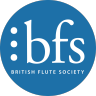 BFS Council Nominations November 2022 Reappointments The following individuals have put themselves forward for reappointment to the council: 1. Reappoint Kate Cuzner Because Kate has been the longest-serving member of the BFS Council, it’s important to retain her appointment. She’s a dedicated teacher and creative force when it comes to tying up the past with future events. The council and members will benefit from her memories of past live sessions and competitions when events are restarted early in 2023.2. Reappoint Liz WrightonLiz has been instrumental in keeping the loose ends of the administration and has helped organise much of the content of the BFS running documents. As well as holding and running several extremely successful and busy jobs, Liz has given so much of her time to the BFS as Vice Chair. She’d like to offer further support to the area representatives as the time for live events approaches. Co-opted Trustees The following individual was co-opted as Vice Chair by the council since the last AGM. In accordance with our constitution they are nominating themselves for appointment: 3. Apoint Gavin Stewart as Vice Chair As a newly appointed trustee, Gavin became indispensable when organising online activities. With his background and focus on the development of flute performance and online capabilities alongside this, he’s guided the council through really challenging times in administration and upkeep of the running of this. His ideas are hugely welcome because of his perspective of the changes in playing and performance practices in the flute community. 